Муниципальное общеобразовательное учреждениелицей №7 имени маршала авиации А.Н.ЕфимоваРостовская область, г. МиллеровоТема: «Олимпийский урок по географии» (6 класс- 8 урок)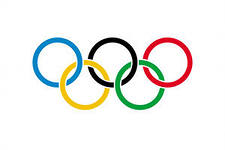 Подготовила: учитель географии и биологиивысшей  квалификационной категории                          Чернышева Н.А.2014 г.г. МиллеровоЦель: Закрепить и систематизировать  знания учащихся по темам «Земля во Вселенной», «Географические модели Земли».Задачи: Образовательные: познакомить обучающихся с историей Олимпийских игр, Олимпийской символикой; сформировать представление о континентах, Частях Света.Развивающие: учиться определять по атласу и наносить на контурную карту географические объекты (столицы олимпийских игр) по их географическим координатам;развивать коммуникативные способности обучающихся через использование информационных технологий.Воспитательные: воспитание познавательного интереса у обучающихся к географии.Оборудование: -физическая карта мира;-электронная презентация;-музыка («Давай, Россия!);-видеоролики («Олимпийская реклама г.Сочи", « Позднер и Олимпиада»,      «Космос»)- бумажные пьедестал, фигурки людей по цвету Олимпийских колецНа столах у учеников:- кроссворд, карандаши, ручки, атласы, контурные карты, флажок;-таблица участников, название команд (Части Света).Тип урока: Обобщающее повторение. Ход урока:Сообщение темы и дидактических задач урока: 1-2 слайдыУчитель: Наверное, нет человека на Земле, который был  бы равнодушен к Олимпийским играм. Задолго до очередного Олимпийского года готовятся к нему страны мира. Специальные комитеты обсуждают и решают, в какой стране проводить игры. Лихорадочно тренируются будущие участники, заранее   волнуются судьи, томятся ожиданием зрители… 3 слайд. И наконец,  раз в четыре года, знаменательный  день настаёт…  (КЛИП.)Сегодня мы проведем необычный урок географии – Олимпийский. Мы совершим краткий экскурс в историю Олимпийских игр, поговорим об олимпийской символике и попытаемся  установить ее связь  с географией. Чтобы передать дух Олимпиады, мы проведем урок в форме географических состязаний, обобщим наши знания по географии. Та  команда, которая  наберет  наибольшее  количество  баллов и  станет  сегодня  победителем.Краткий экскурс в историю Олимпийских игр. Знакомство с олимпийской символикой.         Рассказ учителя с использованием мультимедийной презентации.4 слайд. В Древней Греции 28 веков назад стали устраивать состязания атлетов в силе, ловкости и быстроте. Самые крупные и знаменитые спортивные состязания в г. Олимпии получили название Олимпийских игр. Олимпийские игры были общегреческим праздником, который проводился через каждые 1417 дней, то есть один раз в четыре года. На время проведения игр в Греции прекращались все войны и споры. 5 слайд. Поначалу олимпийцы состязались только в скорости бега. Но со временем в программу олимпийских соревнований вошли также борьба, пентатлон (пятиборье, состоявшее из бега, прыжков в длину, метания диска, метания копья и борьбы), кулачный бой, гонки на колесницах. На олимпийских празднествах устраивались и конкурсы искусств: поэты читали стихи и гимны, сложенные в честь игр, ораторы прославляли победителей. Второе рождение олимпийских игр произошло в конце 19-го века. 6 слайд. В 1896г. в Афинах состоялись крупнейшие международные спортивные состязания, прообразом которых стали античные Олимпиады. Инициатором их проведения стал француз Пьер де Кубертен. В программу современных олимпийских игр входят наиболее массовые и популярные виды спорта. С 1924 г. проводятся еще и зимние Олимпийские игры, которые называют Белыми Олимпиадами. Олимпийские игры имеют свою символику:  девиз, эмблему, флаг. Сообщение учащихся об Олимпийской символике (Сообщение делают обучающиеся – 3 человека).  7 слайд.(1 ученик) Девиз Олимпиады: «Быстрее, выше, сильнее». Эти слова впервые были использованы французским священником Анри Мартином Дидоном при проведении школьной спартакиады. Они очень понравились Пьеру де Кубертену и он посчитал, что именно эти слова отражают цель атлетов всего мира.(2 ученик) Эмблема Олимпиады: Официальный логотип (эмблема) Олимпийских Игр состоит из пяти сцепленных между собой кругов или колец. Этот символ был так же разработан основателем современных Олимпийских Игр бароном Пьером де Кубертеном в 1913 году под впечатлением от подобных символов на древнегреческих предметах.Считается, что пять колец  – символ пяти континентов, а правильнее Частей Света: голубой – Европа,  черный – Африка,  красный – Америка, желтый – Азия, зеленый – Австралия.(3 ученик) Флаг Олимпиады – белое полотнище, символизирующее чистоту помыслов, благородство, честь, мир и дружбу. Впервые был использован в 1913 г.На флаге любого государства есть, по крайней мере, один цвет из представленных на олимпийских кольцах.Белый цвет символизирует мир во время игр. Олимпийский флаг используется в церемониях открытия и закрытия каждой Олимпиады. На церемонии закрытия мэр города-хозяина прошедших Игр передает флаг мэру города-хозяина следующих игр. В течение четырех лет флаг остается в здании мэрии города, который готовится к очередным играм.8 слайд. Игра «Географическая эстафета».       Учитель:     Предоставляю судей наших состязаний___________.                    Объяснение правил игры:В географических состязаниях принимает участие 5 команд по количеству олимпийских колец. Каждая команда представляет одну Часть Света. Игра состоит из 4-х этапов. Целью команд является набрать как можно больше баллов, и попытаться  взобраться на самую высокую ступень пьедестала. 9 слайд. Первый этап -  «Единица времени».Перед вами кроссворд, в нём зашифровано слово, а поможет вам его разгадать изученные темы по географии. У вас на столе лежит этот кроссворд, за определённое время решите его. Разгадавшие первыми получают 3 балла, вторыми – 2 балла, третьи – 1 балл. (Под любую спокойную музыку дети разгадывают в группах кроссворд) Приложение №1Ключевое слово получилось – ОЛИМПИАДА. Что оно означает? (Олимпиада - так называлась у греков единица  времени, состоявшая из 4 лет, между двумя последовательными празднованиями олимпийских игр).10 слайд. Второй этап географических состязаний  - «Звёздный час»Как же выбирают страны для Олимпийских игр? За право проведения Олимпиады борются многие страны. По итогам трёх раундов, Международный Олимпийский Комитет (МОК), тайным голосованием выбирает столицу. А это значит, что звёздный час для этой страны настал!!!     Зимние Олимпийские игры, крупнейшие международные комплексные соревнования по зимним видам спорта. Представляю к вашему вниманию некоторые столицы,  в которых проходили Олимпийские игры. Задание: У вас на столе лежат контурные карты,  определите по  координатам и отметьте на карте столицы - городов  в которых проводились зимние Олимпийские игры. (Один человек из команды выходит к карте и флажком помечает столицы Олимпийских игр) (Приложение №2)11 слайд.            1. Шамони́ 12-13 слайды.    2. О́сло 14-15 слайды.    3.Лейк-Плэсид или Лейк-Пласид16-17 слайды     4.Нагано18 слайды          5.Тури́н  Учитель: В какой стране прошли Олимпийские игры в 2010 году? Ученики: В Ванкувере.19-20 слайды     6.Ванку́вер Учитель: В каком городе пройдут зимние Олимпийские игры в 2014 году? Ученики: В Сочи21-22 слайды     7.Сочи Учитель: Предлагаю вам пройтись по интересным достопримечательностям этого прекрасного города.23 слайд. Клип «Олимпийская  реклама г. Сочи »После третьего этапа  отмеченные координаты и объекты на карте отдаются на проверку судьям.24 слайд. Третий  этап географической эстафеты  - «Олимпийская карта»Задание: подписать на контурной карте Части Света таким карандашом, который соответствует цвету олимпийского кольца. Судьи следят за временем, также  первые получают 3 балла, вторые – 2, третьи – 1 балл. ( Музыка «Давай, Россия)25 слайд. Четвёртый этап.  « Географическое двоеборье»Задание для всех команд. Этот этап может исправить положение в каждой команде. Надо ответить на  вопрос, используя свои знания в географии и полученные знания на сегодняшнем уроке. Кто быстрей поднимет флажок и правильно скажет ответ, тот получает один балл. (Приложение №3) Учитель. Наша эстафета подошла к финишу, 26слайд. Посмотрите, какие забавные звери встречают вас. Узнаёте…? Да, это символы Олимпиады.Пока судьи подводят результаты, предложить посмотреть видеоролик «Космос» 27слайд. (Релаксация)Судьям слово. Выявить на какую ступеньку пьедестала почета встала каждая команда. Чемпионы и призеры получают Олимпийские медали. 28слайд.IV. Подведение урока.  Учитель. Россия  принимала участие в 13  Зимних Олимпийских играх. За 50-летнюю историю участия в Играх российские спортсмены завоевали 270 медалей. 8 раз команда России занимала 1 место. В 2014 году Россия надеется впервые в своей истории принять зимние Олимпийские  игры – в городе Сочи. 29 слайд. Но победить в предолимпийской борьбе с соперниками можно только лишь следуя лозунгу: «ВМЕСТЕ МЫ ПОБЕДИМ!» На доске бумажный пьедестал, прикрепить бумажные фигурки людей по цвету Олимпийских колецУрок окончен. 